UNIVERSITY OF				Assessment managementZULULAND						Website: www.uzulu.ac.za	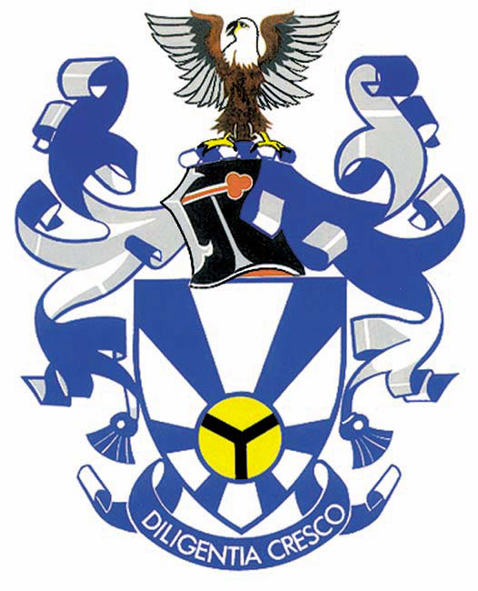 								 Private Bag X1001								KWADLANGEZWA								3886								South Africa											Tel: (035) 902 6		Tel: 035 902 6281/79/80Fax: (035) 902 6283Email: examservice@unizulu.ac.zaADDITIONAL EXAM MODULE CANCELLATION FORM-STUDENT NO:..………………………………………………………………………………NAMES: ……………………………………………………………………………………….ADDITIONAL EXAM MODULE/S TO BE CANCELLED: CONTACT NUMBER: …………………………………………………………………………………DEGREE / DIPLOMA (e.g. BA II): …………………………………………………………………..CANDIDATE’S SIGNATURE:  ……………………………..   DATE:……………………….FOR OFFICE USECONFIRMATION OF CAPTUREEXAMINATION OFFICER: …………………………………………………………………………………..………..SIGNATURE: ………………………………………………..  ..DATE: ……………………………………………….CONFIRMATION OF APPROVALHOD : …………………………………………………,,,,,,,… DATE: ……………………………………………………..I…………………………………………………satisfied / not satisfied with cancellation.MODULE CODEYEAR OF REGISTRATIONEXAM TYPECANCELLATION REASON